LIVESTOCK PRODUCTION ICOMMON LIVESTOCK BREEDS	This topic entails the following:Reasons of keeping livestockParts of a cowCharacteristics of indigenous and exotic cattle breedsDairy cattle breedsBeef cattle breedsDual purpose cattle breedsPig breedsSheep breedsGoat breedsRabbit breedsCamel breeds	The following relevant questions and their answers in this topic will greatly help and motivate the 	user to comprehend and understand the re1quired concepts and practices:1. 	State two reasons for treating water for us on the farm 					2. 	State four advantages of applying lime in clay soil 						3. 	State four ways by which Re-afforestation help in land reclamation 			4. 	Give two distinguishing features between the following breeds of rabbits; Kenya white     	and California white										5. 	Give four reasons why most farmers keep livestock in Kenya				6. 	Give three ideal conformation features of beef cattle					7. 	(i) Name a dual purpose cattle breed reared in Kenya					     	ii) State three uses of a rotavator 								8. 	Name a pig breed with the following features:     	White body colour, erect ears, dished snout, big in body size				9. 	What does the term ‘epistasis’ mean in livestock improvement?				10. 	(a) Explain the role of livestock industry in Kenya’s economy				     	(b) Outline the general characteristics of indigenous cattle					11. 	Below is a diagram of a cattle. Study it an answer the questions that follow:-		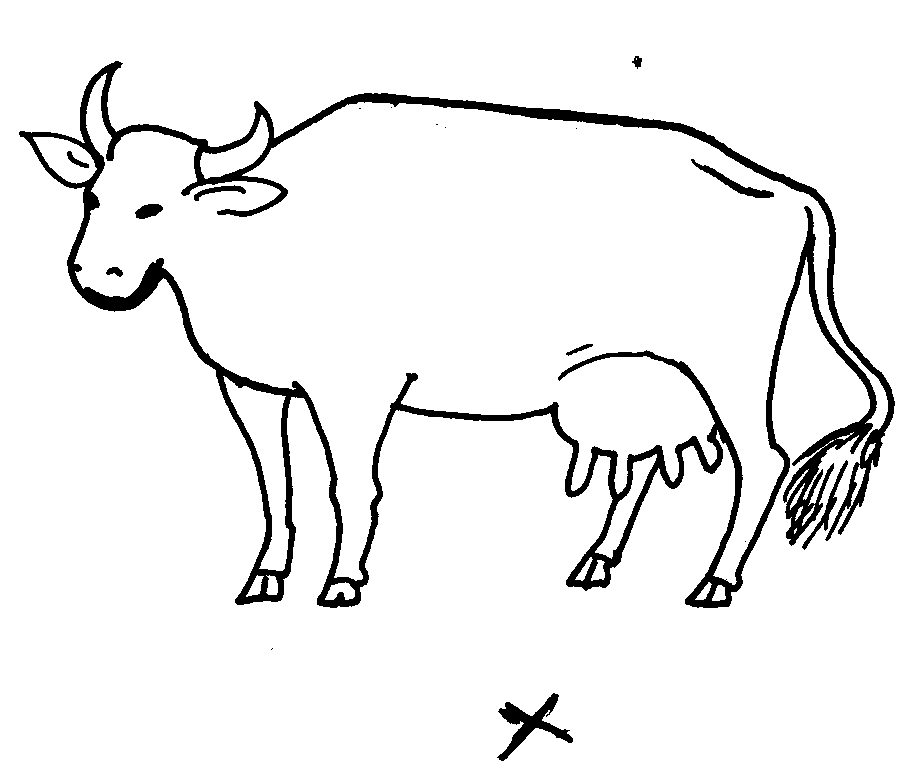    	(i) What type of animal is represented above?						    	(ii) If you stand at a point marked X, state five characteristics that tells you that the animal belong           	      to type name in (i) above?									(iii) State three areas on the body of a cow where ticks are commonly found		12. 	Name four breeds of dairy goats								13. 	List two distinguishing characteristics of Californian breed of rabbit                            	14. 	Name the common milk breed of goats reared in Kenya                                             	15. 	Name four dairy cattle breeds reared in Kenya.						16. 	Differentiate between ‘breed’ of animal and ‘type’ of animal.				17	Name the camel breed that is adapted to cooler regions and has a woolly body covering	18. 	State any two channels through which beef is marketed in Kenya.			 	LIVESTOCK PRODUCTION ICOMMON LIVESTOCK BREEDS1. 	two reasons for treating water for us on the farm 					Remove chemical impuritiesRemove foreign material Remove disease earning organisms Remove bad smell & taste2. 	four advantages of applying lime in clay soil 						Lower soil acidityIncrease calcium contentHastens decomposition of organic matterImprove soil structure/ improve drainageFacilitates availability and absorption of nitrogen and phosphorous Improve legume nodulation and nitrogen fixationIncrease multiplication of micro- organisms3. 	four ways by which Re-afforestation help in land reclamation 			Add organic matter from falling leavesRecycles soil erosionControl soil erosionImprove drainage of swampy areasPlay part in hydrological cycle4. 	Distinguishing feature between Kenya white and California Kenya white is white all over the body, has pink eyes California white is white with black nose and eras; has black/ brown eyes 5. 	Reasons why farmers keep livestock in Kenya						Source of foodSource of incomeCultural uses e.g. paying dowry, recreationProvide source of power e.g. oxen-    Provides raw material to the industries	6.	 Ideal conformation features of beef cattle							Blocky/ square/ rectangularDeep well flashed bodiesShort strong legs to support their heavy bodies-    Compact body7.	(i) Dual purpose cattle in Kenya.									- Sahiwal;	- Red Poll;	- Simmental;											(ii) Uses of Rotavator.	- Mixes trash and the soil;	- Cuts the furrow slices and harrows them; 92 in one pass).	- Break up large soil clods into smaller ones / performs 20 tillage;	- Cut the furrows slices / primary tillage;	8. 	Large white is the pig with such characteristics						9. 	Epistasis is s combination of genes which on their own could have been inferior on undesirable(1mk)										10. 	(a) The role of livestock industry in Kenya’s economy					Provision of food; various livestock products such as milk, eggs, meat and honey are used as foodSource of labour: some livestock can be used to provide power for carrying out various activities e.g. oxen, donkeys and camelsProvides employment; Several people are employed in the livestock industry ether directly of indirectly e.g. those employed by KMCSocial cultural uses: depending on the culture of the society e.g. dowry, status, symbol e.t.cSource of income when livestock and livestock products are sold either locally or internationally: income is earned whish is used for national development which is used for national developmentIndustrial development, various products are processed n industries which are taxable to raise income or national development	     (stating any 5pts = 1mk x 5; Explanation each 1mk x 5pts =5mks	(10mks)(b) The general characteristics of indigenous cattle					they have large thoracic humps for storing fatthey are tolerant to high temperaturesThey are able to resist tropical diseases e.g East Coast feverThey have relatively long calving interval (beyond one year)They have a slow growth rate  and mature rateThey have smooth and short coat of hairThey have along and narrow headthey have a relatively short lactation periodthey can walk for long distances without serious loss in conditionThey are relatively small in size even when mature	(1mk each for any 10pts = 10mks)11. 	(i) Dairy cattle(ii) five characteristics that tells you that the animal belong to type name in (i) above?	Straight  top lineLarge udder/well develop udderProminent milk veinLarge swell develop head  quarterTriangular  shapeLarge  stomach capacity (any 5x1=5mks)(iii) three areas on the body of a cow where ticks are commonly found	(1½mk)Base of ear/inside the  earsNeckFlanksTail switch/tailBellyBrisket/dew  lap (any 3x ½ =1 ½ mks)12. 	4 dairy goats											- Saanen	- Jamnapari	- Anglo- Nubian	- Toggenburg	- British Alphine13. 	two distinguishing characteristics of Californian breed of rabbit 			 White bodyBlack ears /nose/paws/tail  (2x ½ =1mk)14. 	two common milk breed of goats reared in Kenya       				 British SaarenThe  ToggenburgAnglo-NubianJamnapariThe  British alpine ( ½ x2=1mks15. 	four dairy cattle breeds reared goats in Kenya.					AyrshireFriesianGuernseyJersey   (4x ½ =2mks)16. 	Differentiate between breed of animal and type of animal. (2mk)				Breed-group of animals with similar characteristics and common origin.Type –the purpose for which the animal is kept. (2x1mk = 2mks)    (mark as whole)	- smothers weeds		- Regulate soil temperature		- Conserve moisture